Перечень вопросов для составления Акта категорирования торгового объекта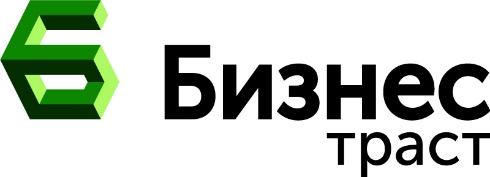 ИНН 9710006902КПП 504701001ОГРН 1167746075925ОКПО 52771043Пункт Акта категорированияПорядок заполненияДанные заказчикаПредседатель комиссии по категорированию -Руководитель объекта или уполномоченное им лицоНеобходимо указать: фамилию, имя, отчество, должностьЧлены комиссии от торгового объекта - Представители торгового объекта, отвечающие за безопасность и инженерно-технические средства охраны, а также иные специалисты по решению правообладателя.Необходимо указать должность, фамилию, имя, отчество каждого члена комиссииЧлены комиссии от представителя организации, осуществляющие техническую эксплуатацию торгового объекта)Необходимо указать организацию, осуществляющую техническую эксплуатацию торгового объекта, фамилию, имя, отчество, должность представителя участвующего в работе комиссии.Заполняется при наличии такой организации.Общие сведения о торговом объектеНеобходимо указать:1. Название ТЦ, магазина и т.п.2. Адрес торгового объекта3. Основное функциональное назначение4. дата и реквизиты решения об отнесении к торговому объекту (данную информацию необходимо уточнить в управе района)Сведения о правообладателе торгового объектаСведения о правообладателе для физ. Лиц и ИП фамилию, имя, отчество, телефон, адрес электронной почты;для юр.лица краткое наименование, телефон, адрес электронной почты, Ф.И.О. директора (генерального директора), его телефон и адрес электронной почты.Если правообладателями являются несколько лиц, то данные подаются по каждому правообладателю.Сведения о руководителе объектаНеобходимо указать: фамилию, имя, отчество, должность, телефон, электронную почту.Тип объектаНеобходимо указать помещения/отдельно стоящее здание, этажность, количество входов, лифтов, эскалаторов, материал стен зданияПример заполнения:Отдельное помещение в виде пристройки к трехэтажному зданию, одноэтажное, пять входовПлощадь объектаНеобходимо указать:Площадь здания (зданий)    кв.мПлощадь занимаемой территории: ….. кв.м (га)Протяженность периметра: …… мУказываются в соответствии с документами на собственностьВозможность проникновения через другие зданияЕсли есть необходимо указать, пример:«есть, из примыкающего трехэтажного здания»Если нет, ставим «Нет»Режим работы торгового объектаВ соответствии с графиком работы объектаФорма собственностиЧастная/муниципальная/арендаКоличество совершенных террористических актовЕсли были, то ставим «Да» и краткое описание (когда, кто, последствия, ущерб, жертвы и т.п.)Если не было, ставим «Нет»Прогнозное количество погибших/пострадавших при совершении террористического актаУказывается максимальное число людей, которое может одновременно находиться на объекте (посетители торгового объекта плюс работники собственника и арендаторов).Прогнозируемый максимальный материальный ущерб, который может быть причинён в результате совершения террористического актаРосгвардия требует при оценке ущерба указывать в справке о балансовой стоимости, стоимость здания по кадастровой стоимости и стоимость оборудования, товара.Видеонаблюдение (охранное телевидение): правообладателя торгового объекта и арендаторов.Указывается:Имеется или не имеется. Исправна или неисправна. Хранение (архивация) видеоданных осуществляется в течение (указать количество суток) суток (при наличии хранения видеоданных.Всего видеокамер (видеорегистраторов) правообладателя- Х, из них, внутренние – Х шт., внешних – Х шт.Всего видеокамер (видеорегистраторов) арендаторов- Х, из них, внутренние – Х шт., внешних – Х шт.система оповещения и управления эвакуациейУказывается:Имеется или не имеется. Исправна или не исправна. средства тревожной сигнализации (кнопка экстренного вызова наряда полиции (КЭВП))Указывается:Есть или нет, отдельно за КЭВП и другие организации. Количество кнопок и (или) брелоков вызова.При наличии заполняем по образцу:по договору № (номер договора) с организацией (название организации), с выводом сигнала (куда идет сигнал).Техническое обслуживание проводит (название организации), по договору № (номер договора)КЭВП – отсутствует.Система освященияУказывается:Есть или нет.Достаточность освещённости всей территории торгового объектаПример.есть Освещение осуществляется уличными фонарями (три опоры освящения), прожекторами, установленными на крыши торгового объекта, освещенность территории достаточная (не достаточная, имеются плохо освещенные участки с правого торца здания)Средства охранно-пожарной сигнализацииУказывается:Есть или нет. При наличии заполняем по образцу:по договору № (номер договора) с организацией (название организации), с выводом сигнала (куда идет сигнал).Физическая охранаУказывается:Имеется или отсутствует. Если имеется, заполняем по образцу:(количество) человек, по договору № (номер договора), с (название организации), осуществляется (по графику или круглосуточно).Количество постов охраны Количество сотрудников охраны Наличие оружия, патронов к нему, защитных и специальных средств, служебных собак, металлоискателейИнформационные стенды (табло), содержащие схему эвакуации при возникновении чрезвычайных ситуаций, номера телефонов должностных лиц, ответственных за антитеррористическую защиту торгового объекта, номера телефонов аварийно-спасательных служб, правоохранительных органов и органов безопасностиУказывается:Есть/нетЕсли есть только схема, то заполняем "Только схема"Назначение должностного лица, ответственного за выполнение мероприятий по обеспечению антитеррористической защищенностиУказываетсяНомер и дата приказа о назначении ответственного, его должность, Ф.И.О.Организационно-распорядительные документы по организации охраны, пропускному и внутриобъектовому режимамПод данными документами понимаются положение или приказ об организации охраны, пропускному и внутриобъектовому режимуУказывается Есть или нет.Проведение учений и (или) тренировок с работниками торгового объекта по подготовке к действиям при угрозе совершения и при совершении террористического актаУказываетсяПроводятся или не проводятсяКонтроль за выполнением требований к обеспечению охраны и защиты торгового объекта, а также за уровнем подготовленности подразделения охраны торгового объекта к действиям при угрозе совершения и при совершении террористического акта на торговом объектеУказываетсяПроводятся или не проводятся. Информирование работников торгового объекта о требованиях к антитеррористической защищенности торгового объекта и содержании организационно-распорядительных документов в отношении пропускного и внутриобъектового режимов (при их установлении) на торговом объектеУказываетсяПроводятся или не проводятся. 